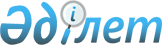 Қазқстан Республикасының Министрлер Кабинетi Аппаратының Өндiрiстiк-пайдалану бiрлестiгiн импортталатын тауарларға кеден бажын төлеуден босату туралы
					
			Күшін жойған
			
			
		
					Қазақстан Республикасы Министрлер Кабинетiнiң ҚАУЛЫСЫ 1995 жылғы 30 маусым N 901. Күшi жойылды - Қазақстан Республикасы Үкіметінің 1998.05.13. N 431 қаулысымен. ~P980431



          Қазақстан Республикасының Министрлер Кабинетi ҚАУЛЫ ЕТЕДI:




          Қазақстан Республикасының Министрлер Кабинетi Аппаратының
Өндiрiстiк-пайдалану бiрлестiгiн Қазақстан Республикасының
Президентi Аппараты мен Министрлер Аппаратын жабдықтау үшiн шет
ел фирмаларымен және ТМД мемлекеттерiмен жасалған контрактiлер
бойынша алынатын жабдықтар мен материалдарға кеден бажын төлеуден
босату туралы Кеден-тариф кеңесiнiң 1995 жылғы 31 мамырдағы N 3
шешiмi келiсiлсiн.




          Қазақстан Республикасы




          Премьер-министрiнiң




          бiрiншi орынбасары








					© 2012. Қазақстан Республикасы Әділет министрлігінің «Қазақстан Республикасының Заңнама және құқықтық ақпарат институты» ШЖҚ РМК
				